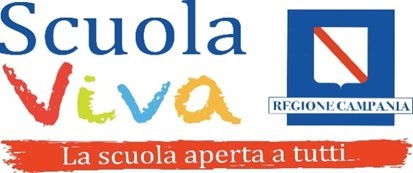 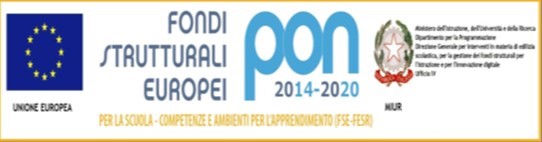 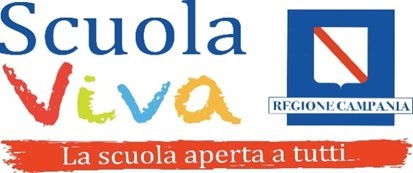 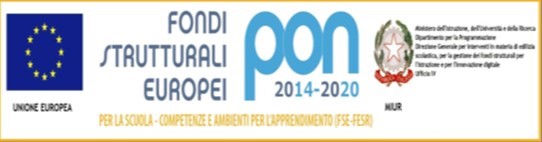 ISTITUTO COMPRENSIVO 3 PONTE-SICILIANO POMIG.VIA ROMA 77 - 80038  POMIGLIANO D’ARCO (NA)Ambito NA 19 Cod. Fisc.  930 766 50 634   Cod.Mecc. NAIC8G0007Tel./ Fax 081 3177300-  e-mail: naic8g0007@istruzione.itPEC naic8g0007@pec.istruzione.it Sito web: www. secondocircolopomigliano.euData ______________________________                                                                    Firma  Docente___________________________________SCHEDA DI MONITORAGGIO DIDATTICA A DISTANZA SCHEDA DI MONITORAGGIO DIDATTICA A DISTANZA SCHEDA DI MONITORAGGIO DIDATTICA A DISTANZA SCHEDA DI MONITORAGGIO DIDATTICA A DISTANZA SCHEDA DI MONITORAGGIO DIDATTICA A DISTANZA SCHEDA DI MONITORAGGIO DIDATTICA A DISTANZA SCHEDA DI MONITORAGGIO DIDATTICA A DISTANZA SCHEDA DI MONITORAGGIO DIDATTICA A DISTANZA SCHEDA DI MONITORAGGIO DIDATTICA A DISTANZA SCHEDA DI MONITORAGGIO DIDATTICA A DISTANZA SCHEDA DI MONITORAGGIO DIDATTICA A DISTANZA SCHEDA DI MONITORAGGIO DIDATTICA A DISTANZA SCHEDA DI MONITORAGGIO DIDATTICA A DISTANZA SCHEDA DI MONITORAGGIO DIDATTICA A DISTANZA SCHEDA DI MONITORAGGIO DIDATTICA A DISTANZA PERIODO dal dal dal al al DOCENTE DOCENTE DOCENTE ORDINE DI SCUOLA E PLESSOCLASSE E SEZIONE DISCIPLINA/EDISCIPLINA/EDISCIPLINA/ESTRUMENTI UTILIZZATI Registro elettronico Argo Scuola Next (barrare Si o NO) Registro elettronico Argo Scuola Next (barrare Si o NO) Registro elettronico Argo Scuola Next (barrare Si o NO) Registro elettronico Argo Scuola Next (barrare Si o NO) Registro elettronico Argo Scuola Next (barrare Si o NO) SI SI SI SI NO NO NO NO NO STRUMENTI UTILIZZATI Social network (indicare quali) Social network (indicare quali) Social network (indicare quali) Social network (indicare quali) Social network (indicare quali) STRUMENTI UTILIZZATI Piattaforme di social learning (indicare quali) Piattaforme di social learning (indicare quali) Piattaforme di social learning (indicare quali) Piattaforme di social learning (indicare quali) Piattaforme di social learning (indicare quali) STRUMENTI UTILIZZATI Classi virtuali (indicare quali) Classi virtuali (indicare quali) Classi virtuali (indicare quali) Classi virtuali (indicare quali) Classi virtuali (indicare quali) STRUMENTI UTILIZZATI Altro (specificare) Altro (specificare) Altro (specificare) Altro (specificare) Altro (specificare) MODALITA’ UTILIZZATE (barrare la relativa casella) MATERIALI FORNITI(barrare la relativa casella) condivisione documenti condivisione documenti lezione in remoto (registrata e poi condivisa) gruppi di discussione on line con gli studenti gruppi di discussione on line con gli studenti correzione compiti ed esercizi correzione compiti ed esercizi lezione in diretta MODALITA’ UTILIZZATE (barrare la relativa casella) MATERIALI FORNITI(barrare la relativa casella) condivisione videocondivisione videoassegnazione compiti ed esercizi(schede strutturate..)Link per esercizi interattivi  condivisione video condivisione video condivisione videoAltro:specificareAltro:specificareAltro:specificarePARTECIPANTI Totale partecipanti n. ______ Totale partecipanti n. ______ Totale partecipanti n. ______ Di cui disabili n. _______ Di cui disabili n. _______ Di cui BES n. ________ Di cui BES n. ________ Di cui BES n. ________ Frequenza (barrare) Frequenza (barrare) Frequenza (barrare) Frequenza (barrare) Regolare PARTECIPANTI Totale partecipanti n. ______ Totale partecipanti n. ______ Totale partecipanti n. ______ Di cui disabili n. _______ Di cui disabili n. _______ Di cui BES n. ________ Di cui BES n. ________ Di cui BES n. ________ Frequenza (barrare) Frequenza (barrare) Frequenza (barrare) Frequenza (barrare) Scarsa PARTECIPANTI Totale partecipanti n. ______ Totale partecipanti n. ______ Totale partecipanti n. ______ Di cui disabili n. _______ Di cui disabili n. _______ Di cui BES n. ________ Di cui BES n. ________ Di cui BES n. ________ Frequenza (barrare) Frequenza (barrare) Frequenza (barrare) Frequenza (barrare) Nulla MODALITA’ DI VALUTAZIONE DEGLI APPRENDIMENTI (indicare) MODALITA’ DI VALUTAZIONE DEGLI APPRENDIMENTI (indicare) MODALITA’ DI VALUTAZIONE DEGLI APPRENDIMENTI (indicare) MODALITA’ DI VALUTAZIONE DEGLI APPRENDIMENTI (indicare) MODALITA’ SPECIFICHE DI REALIZZAZIONE DELLA DIDATTICA A DISTANZA NEI CONFRONTI DEGLI ALUNNI DIVERSAMENTE ABILI (descrivere) MODALITA’ SPECIFICHE DI REALIZZAZIONE DELLA DIDATTICA A DISTANZA NEI CONFRONTI DEGLI ALUNNI DIVERSAMENTE ABILI (descrivere) MODALITA’ SPECIFICHE DI REALIZZAZIONE DELLA DIDATTICA A DISTANZA NEI CONFRONTI DEGLI ALUNNI DIVERSAMENTE ABILI (descrivere) MODALITA’ SPECIFICHE DI REALIZZAZIONE DELLA DIDATTICA A DISTANZA NEI CONFRONTI DEGLI ALUNNI DIVERSAMENTE ABILI (descrivere) MODALITA’ SPECIFICHE DI REALIZZAZIONE DELLA DIDATTICA A DISTANZA NEI CONFRONTI DEGLI ALUNNI DIVERSAMENTE ABILI (descrivere) MODALITA’ SPECIFICHE DI REALIZZAZIONEDELLA DIDATTICA A DISTANZA NEI CONFRONTI DEGLI ALUNNI CON BISOGNI EDUCATIVI SPECIALI (descrivere) MODALITA’ SPECIFICHE DI REALIZZAZIONEDELLA DIDATTICA A DISTANZA NEI CONFRONTI DEGLI ALUNNI CON BISOGNI EDUCATIVI SPECIALI (descrivere) MODALITA’ SPECIFICHE DI REALIZZAZIONEDELLA DIDATTICA A DISTANZA NEI CONFRONTI DEGLI ALUNNI CON BISOGNI EDUCATIVI SPECIALI (descrivere) MODALITA’ SPECIFICHE DI REALIZZAZIONEDELLA DIDATTICA A DISTANZA NEI CONFRONTI DEGLI ALUNNI CON BISOGNI EDUCATIVI SPECIALI (descrivere) MODALITA’ SPECIFICHE DI REALIZZAZIONEDELLA DIDATTICA A DISTANZA NEI CONFRONTI DEGLI ALUNNI CON BISOGNI EDUCATIVI SPECIALI (descrivere) MODALITA’ SPECIFICHE DI REALIZZAZIONEDELLA DIDATTICA A DISTANZA NEI CONFRONTI DEGLI ALUNNI CON BISOGNI EDUCATIVI SPECIALI (descrivere) GRADIMENTO DA PARTE DEGLI ALUNNI (barrare) Alto VERIFICHE EFFETTUATE (descrivere) VERIFICHE EFFETTUATE (descrivere) VERIFICHE EFFETTUATE (descrivere) VERIFICHE EFFETTUATE (descrivere) VERIFICHE EFFETTUATE (descrivere) VERIFICHE EFFETTUATE (descrivere) VERIFICHE EFFETTUATE (descrivere) VERIFICHE EFFETTUATE (descrivere) VERIFICHE EFFETTUATE (descrivere) VERIFICHE EFFETTUATE (descrivere) VERIFICHE EFFETTUATE (descrivere) GRADIMENTO DA PARTE DEGLI ALUNNI (barrare) Medio VERIFICHE EFFETTUATE (descrivere) VERIFICHE EFFETTUATE (descrivere) VERIFICHE EFFETTUATE (descrivere) VERIFICHE EFFETTUATE (descrivere) VERIFICHE EFFETTUATE (descrivere) VERIFICHE EFFETTUATE (descrivere) VERIFICHE EFFETTUATE (descrivere) VERIFICHE EFFETTUATE (descrivere) VERIFICHE EFFETTUATE (descrivere) VERIFICHE EFFETTUATE (descrivere) VERIFICHE EFFETTUATE (descrivere) GRADIMENTO DA PARTE DEGLI ALUNNI (barrare) Basso VERIFICHE EFFETTUATE (descrivere) VERIFICHE EFFETTUATE (descrivere) VERIFICHE EFFETTUATE (descrivere) VERIFICHE EFFETTUATE (descrivere) VERIFICHE EFFETTUATE (descrivere) VERIFICHE EFFETTUATE (descrivere) VERIFICHE EFFETTUATE (descrivere) VERIFICHE EFFETTUATE (descrivere) VERIFICHE EFFETTUATE (descrivere) VERIFICHE EFFETTUATE (descrivere) VERIFICHE EFFETTUATE (descrivere) GRADIMENTO DA PARTE DEGLI ALUNNI (barrare) Nullo VERIFICHE EFFETTUATE (descrivere) VERIFICHE EFFETTUATE (descrivere) VERIFICHE EFFETTUATE (descrivere) VERIFICHE EFFETTUATE (descrivere) VERIFICHE EFFETTUATE (descrivere) VERIFICHE EFFETTUATE (descrivere) VERIFICHE EFFETTUATE (descrivere) VERIFICHE EFFETTUATE (descrivere) VERIFICHE EFFETTUATE (descrivere) VERIFICHE EFFETTUATE (descrivere) VERIFICHE EFFETTUATE (descrivere) ALUNNI NON RAGGIUNTI CON I CANALI DIGITALI ATTIVATI PER LA DADNUMERO E NOMINATIVI MOTIVOMOTIVOAdozione Metodo alternativo:	No	Sì (specificare quale)_________________________Adozione Metodo alternativo:	No	Sì (specificare quale)_________________________Adozione Metodo alternativo:	No	Sì (specificare quale)_________________________Adozione Metodo alternativo:	No	Sì (specificare quale)_________________________Adozione Metodo alternativo:	No	Sì (specificare quale)_________________________Adozione Metodo alternativo:	No	Sì (specificare quale)_________________________Adozione Metodo alternativo:	No	Sì (specificare quale)_________________________Adozione Metodo alternativo:	No	Sì (specificare quale)_________________________Adozione Metodo alternativo:	No	Sì (specificare quale)_________________________Adozione Metodo alternativo:	No	Sì (specificare quale)_________________________Adozione Metodo alternativo:	No	Sì (specificare quale)_________________________PUNTI DI FORZA PUNTI DI FORZA PUNTI DI FORZA PUNTI DI FORZA PUNTI DI FORZA PUNTI DI FORZA CRITICITA’ CRITICITA’ CRITICITA’ CRITICITA’ CRITICITA’ CRITICITA’ CRITICITA’ CRITICITA’ CRITICITA’ ANNOTAZIONI E SUGGERIMENTI ANNOTAZIONI E SUGGERIMENTI ANNOTAZIONI E SUGGERIMENTI ANNOTAZIONI E SUGGERIMENTI ANNOTAZIONI E SUGGERIMENTI ANNOTAZIONI E SUGGERIMENTI ANNOTAZIONI E SUGGERIMENTI ANNOTAZIONI E SUGGERIMENTI ANNOTAZIONI E SUGGERIMENTI ANNOTAZIONI E SUGGERIMENTI ANNOTAZIONI E SUGGERIMENTI ANNOTAZIONI E SUGGERIMENTI ANNOTAZIONI E SUGGERIMENTI ANNOTAZIONI E SUGGERIMENTI ANNOTAZIONI E SUGGERIMENTI 